РАБОЧИЙ ЛИСТ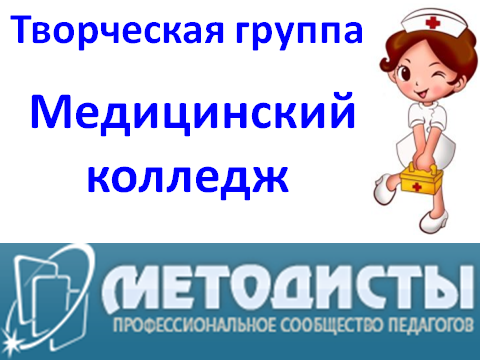 участника Всероссийского конкурса психолого-педагогических знаний"Педагогический марафон - 2014"Результаты выполнения конкурсных заданийКритерии оценки выполнения конкурсных заданийЗа каждый правильный ответ начисляется 1 балл.Победитель должен набрать 30 балловПобедитель I степени - от 28 до 29 баллов.Победитель II степени - 26 до 27 баллов.Победитель III степени - от 24 до 25 баллов.Лауреат - от 21 до 23 баллов.Сертификат участника получают конкурсанты, набравшие  20 баллов и менее.Результат участия в конкурсе     Кирий Анна  Борисовна                                                                                               (ФИО заполняет конкурсант)Количество набранных  баллов - ________20___________                                                                                (заполняет член жюри)Член жюри -  Кириченко Г.А.         (ФИО)ФамилияКирий ИмяАннаОтчествоборисовнаДолжностьУчитель-логопедМесто работы полностью Муниципальное бюджетное образовательное учреждение средняя общеобразовательная школа №1 № заданияОтветконкурсантаСовпадение с эталоном(заполняет член жюри)№ заданияОтветконкурсантаСовпадение с эталоном(заполняет член жюри)№ заданияОтветконкурсантаСовпадение с эталоном(заполняет член жюри)1Г+11В-21Г+2А+12Г-22В+3А-13Б+23Г+4В+14А-24А, Б-5Г-15В+25Б-6Г+16Б+26Г+7А+17Г+27Г+8А+18А+28Флегматик+9А, Б-19Г+29Сангвиник-10Г+20Г, Б-30Меланхол.+